1º BCS trabajo 31 de marzo:1º Derivada de una función compuesta. Regla de la cadenaLeer la página 193 y realizar los ejercicios 12, 13, 14 y 15 de dicha páginaEnlace de interés (REGLA DE LA CADENA)https://youtu.be/pz8yjIEL6jghttps://youtu.be/BUXAxTrxFmg2º SOLUCIÓN EJERCICIOS PÁGINA 192: 7-11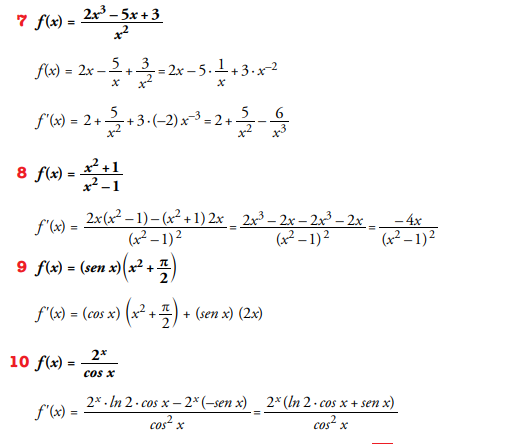 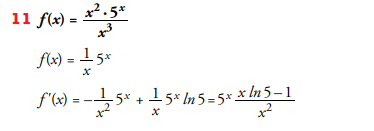 